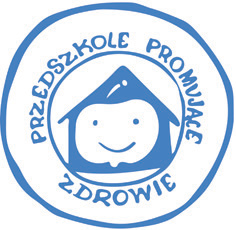 Nasze przedszkole we wrześniu  2019 roku przystąpiło do programu Przedszkole Promujące Zdrowie.Koncepcja i zasady tworzenia przedszkola promującego zdrowie:Podstawą tworzenia przedszkola promującego zdrowie jest koncepcja promocji zdrowia i wykorzystywane w niej specyficzne podejścia w codziennym funkcjonowaniu placówki. Poznanie i zrozumienie tej koncepcji jest niezbędne dla wdrażania i rozwoju Przedszkola Promującego Zdrowie.Co to jest promocja zdrowia?Promocja zdrowia jest nową, rozwijaną na świecie od lat 80. XX w., strategią działań dla umocnienia zdrowia ludzi – jednostek i społeczności.
W 1986 r., w Karcie Ottawskiej Promocji Zdrowia – podstawowym dokumencie w tej dziedzinie – promocję zdrowia zdefiniowano jako proces umożliwiający ludziom zwiększenie kontroli nad własnym zdrowiem i jego poprawę. Najbliższe tej definicji jest  znane hasło: Nasze zdrowie w naszych rękach. Oznacza ono, że ludzie – jednostki i społeczności – mogą i powinni podejmować działania w zakresie zapobiegania chorobom oraz poprawy i wzmacniania swojego zdrowia.Przedszkole promujące zdrowie tworzy warunki i podejmuje działania, które sprzyjają:zdrowiu i dobremu samopoczuciu społeczności przedszkola (dzieci, pracowników i rodziców dzieci),podejmowaniu przez członków społeczności przedszkola aktualnie i w przyszłości działań na rzecz zdrowia własnego i innych ludzi oraz tworzenia środowiska sprzyjającego zdrowiu.realizuje zadania określone w obowiązujących aktach prawnych i w podstawie programowej wychowania przedszkolnego, a ponadto spełnia warunki określone w czterech standardach PPZ.